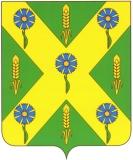 РОССИЙСКАЯ ФЕДЕРАЦИЯ                                                         ОРЛОВСКАЯ ОБЛАСТЬ                                 Новосильский  районный  Советнародных  депутатов303500Орловская обл., г. Новосиль ул.К.Маркса 16                                                                                                   т.2-19-59Р Е Ш Е Н И Е №  826      Принято районным Советом народных депутатов                                     22 февраля 2019 года В соответствии с частью 8 статьи 37 Федерального  закона от 06.10.2003 № 131-ФЗ «Об общих принципах организации местного самоуправления в Российской Федерации», пунктом 3 части 2  статьи 19 Устава Новосильского района Орловской области, Новосильский районный Совет народных депутатов РЕШИЛ:Пункт 3 решения изложить в следующей редакции:«Настоящее решение вступает в силу с 1 мая 2019 года.».Председатель  Новосильского                            Глава Новосильского районарайонного Совета народных депутатов             _____________А.И. Шалимов _______________  К.В. Лазарев                        «___»  __________2019 года «____»____________ 2019 годаРОССИЙСКАЯ ФЕДЕРАЦИЯОРЛОВСКАЯ ОБЛАСТЬ                  Новосильский  районный  Совет                           народных  депутатов303500Орловская обл., г. Новосиль ул.К.Маркса 16                                                                                              т.2-19-59Р Е Ш Е Н И Е           22 февраля  2019  года                                                         № 153  - РСО решении «О внесении изменений в решение Новосильского районного Совета народных депутатов № 821 от 26.12.2018г. «О  структуре администрации Новосильского района»»В соответствии с частью 8 статьи 37 Федерального  закона от 06.10.2003 № 131-ФЗ «Об общих принципах организации местного самоуправления в Российской Федерации», пунктом 3 части 2  статьи 19 Устава Новосильского района Орловской области, Новосильский районный Совет народных депутатов РЕШИЛ:    1. Принять решение «О внесении изменений в решение Новосильского районного Совета народных депутатов № 821 от 26.12.2018г. «О  структуре администрации Новосильского района»»   2.   Направить принятое решение главе Новосильского района для подписания и опубликования.   3.  Контроль за исполнением настоящего решения возложить на комиссию по законодательству и правовому регулированию   Председатель  Новосильскогорайонного  Совета народных депутатов                                           К. В. Лазарев     О внесении изменений в решение Новосильского районного Совета народных депутатов № 821 от 26.12.2018г. «О  структуре администрации Новосильского района»